Eye CampAl Noor Eye Hospital organised an Eye camp in the month of October and nearly 1000  students were screened by a group of doctors. We appreciate the efforts taken by  Dr Khaleel  Ahmed and his team as we find this exercise  very effective in guiding the parents to detect the problems and provide treatment to the children at the right time.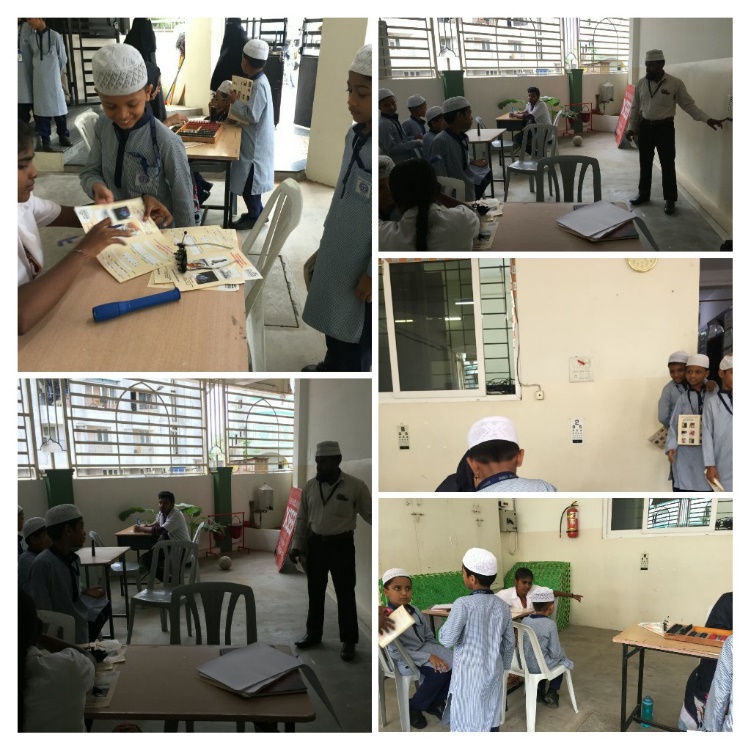 